CARDÁPIO PRÉ-ESCOLA – ABRIL 2022CARDÁPIO PRÉ-ESCOLA – ABRIL 2022CARDÁPIO PRÉ-ESCOLA – ABRIL 2022CARDÁPIO PRÉ-ESCOLA – ABRIL 2022CARDÁPIO PRÉ-ESCOLA – ABRIL 2022CARDÁPIO PRÉ-ESCOLA – ABRIL 2022CARDÁPIO PRÉ-ESCOLA – ABRIL 2022CARDÁPIO PRÉ-ESCOLA – ABRIL 2022CARDÁPIO PRÉ-ESCOLA – ABRIL 20221. SEMANARefeiçãoHorárioSEGUNDATERÇAQUARTAQUINTAQUINTASEXTA1. SEMANARefeiçãoHorário04/abr05/abr06/abr07/abr07/abr08/abr1. SEMANACafé da manhã08:45hrsCafé com leite, biscoitos de polvilhoChá mate ou de ervas, torradinha com manteiga, orégano e tomateWaffle + suco ou cháBolo de maçã integralLeite com cacau e açúcar mascavo ou steviaBolo de maçã integralLeite com cacau e açúcar mascavo ou steviaCafé com leite, pão com doce de fruta sem açúcar1. SEMANAAlmoço11:45hrs*Arroz integral*Feijão preto*Tortéi enrolado com molho de tomate e calabresa*Frango (Coxa e sobrecoxa) assado*Saladas*Arroz branco*Feijão preto*Vaca atolada com mandioca e acém*Saladas *Arroz colorido*Feijão vermelho + branco*Purê de batata *Bisteca suína refogada*Saladas*Arroz colorido*Feijão carioca*Torta salgada com farinha integral com carne moída (bovina) e legumes*Saladas*Arroz colorido*Feijão carioca*Torta salgada com farinha integral com carne moída (bovina) e legumes*Saladas*Macarrão talharim com molho de carne moída de frango e tomate*Saladas1. SEMANALanche tarde14:30hrs*Sopa de feijão preto, macarrão cabelo de anjo e legumes *Risoto de frango e legumes* Salada (tomate + pepino)*Fruta (maçã) *Sagu com creme de pudim *Fruta (banana)*Polenta cremosa, carne de panela em molho*Salada de repolho e cenoura *Fruta (manga)*Polenta cremosa, carne de panela em molho*Salada de repolho e cenoura *Fruta (manga)*Pão caseirinho com omelete temperado e queijo* Café com leite*Fruta (mamão)OBSERVAÇÕES: 1) Os cardápios poderão ser modificados em situações de urgência e dificuldade no recebimento de gêneros alimentares, por orientação e autorização da nutricionista. 2) Devem ser servidas no mínimo DOIS tipos de saladas no dia, preferencialmente uma cozida e uma crua/folhosas.3) Deve ser comunicado a nutricionista urgentemente sobre a falta de qualquer item que afete a execução do cardápio.OBSERVAÇÕES: 1) Os cardápios poderão ser modificados em situações de urgência e dificuldade no recebimento de gêneros alimentares, por orientação e autorização da nutricionista. 2) Devem ser servidas no mínimo DOIS tipos de saladas no dia, preferencialmente uma cozida e uma crua/folhosas.3) Deve ser comunicado a nutricionista urgentemente sobre a falta de qualquer item que afete a execução do cardápio.OBSERVAÇÕES: 1) Os cardápios poderão ser modificados em situações de urgência e dificuldade no recebimento de gêneros alimentares, por orientação e autorização da nutricionista. 2) Devem ser servidas no mínimo DOIS tipos de saladas no dia, preferencialmente uma cozida e uma crua/folhosas.3) Deve ser comunicado a nutricionista urgentemente sobre a falta de qualquer item que afete a execução do cardápio.OBSERVAÇÕES: 1) Os cardápios poderão ser modificados em situações de urgência e dificuldade no recebimento de gêneros alimentares, por orientação e autorização da nutricionista. 2) Devem ser servidas no mínimo DOIS tipos de saladas no dia, preferencialmente uma cozida e uma crua/folhosas.3) Deve ser comunicado a nutricionista urgentemente sobre a falta de qualquer item que afete a execução do cardápio.OBSERVAÇÕES: 1) Os cardápios poderão ser modificados em situações de urgência e dificuldade no recebimento de gêneros alimentares, por orientação e autorização da nutricionista. 2) Devem ser servidas no mínimo DOIS tipos de saladas no dia, preferencialmente uma cozida e uma crua/folhosas.3) Deve ser comunicado a nutricionista urgentemente sobre a falta de qualquer item que afete a execução do cardápio.OBSERVAÇÕES: 1) Os cardápios poderão ser modificados em situações de urgência e dificuldade no recebimento de gêneros alimentares, por orientação e autorização da nutricionista. 2) Devem ser servidas no mínimo DOIS tipos de saladas no dia, preferencialmente uma cozida e uma crua/folhosas.3) Deve ser comunicado a nutricionista urgentemente sobre a falta de qualquer item que afete a execução do cardápio.OBSERVAÇÕES: 1) Os cardápios poderão ser modificados em situações de urgência e dificuldade no recebimento de gêneros alimentares, por orientação e autorização da nutricionista. 2) Devem ser servidas no mínimo DOIS tipos de saladas no dia, preferencialmente uma cozida e uma crua/folhosas.3) Deve ser comunicado a nutricionista urgentemente sobre a falta de qualquer item que afete a execução do cardápio.Nutricionista: Thaís Mariani Bee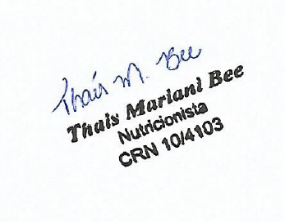 CRN 10 4103Nutricionista: Thaís Mariani BeeCRN 10 4103CARDÁPIO PRÉ-ESCOLA – ABRIL 2022CARDÁPIO PRÉ-ESCOLA – ABRIL 2022CARDÁPIO PRÉ-ESCOLA – ABRIL 2022CARDÁPIO PRÉ-ESCOLA – ABRIL 2022CARDÁPIO PRÉ-ESCOLA – ABRIL 2022CARDÁPIO PRÉ-ESCOLA – ABRIL 2022CARDÁPIO PRÉ-ESCOLA – ABRIL 2022CARDÁPIO PRÉ-ESCOLA – ABRIL 2022CARDÁPIO PRÉ-ESCOLA – ABRIL 20222. SEMANARefeiçãoHorárioSEGUNDATERÇAQUARTAQUINTAQUINTASEXTA2. SEMANARefeiçãoHorário11/abr12/abr13/abr14/abr14/abr15/abr2. SEMANACafé da manhã08:45hrsLeite com cacau e açúcar mascavo ou stevia, pão de queijo de frigideiraCafé com leite, cookies sem açúcarIogurte natural batida com fruta + granola + aveiaChá mate ou de ervas, bolo de banana com aveiaChá mate ou de ervas, bolo de banana com aveiaFERIADO2. SEMANAAlmoço11:45hrs*Polenta cremosa*Farofa de couve*Costelinha suína em molho*Saladas*Arroz colorido *Feijão carioca*Lasanha de frango*Saladas *Arroz integral*Feijão preto*Panqueca com carne moída (bovina) e PTS em molho*Saladas*Risoto com frango (sassami + drumete) e legumes*Saladas *Risoto com frango (sassami + drumete) e legumes*Saladas FERIADO2. SEMANALanche tarde14:30hrs*Sopa de legumes, macarrão de letrinhas e frango (sobrecoxa)*Quirera com frango em molho (sassami) *Salada de: beterraba + tomate*Fruta (maçã)*Creme de pudim com aveia*Biscoitos diversos*Fruta (banana)*Cachorro-quente * Chá de ervas*Fruta (melancia)FESTA PÁSCOA*Cachorro-quente * Chá de ervas*Fruta (melancia)FESTA PÁSCOAFERIADOOBSERVAÇÕES: 1) Os cardápios poderão ser modificados em situações de urgência e dificuldade no recebimento de gêneros alimentares, por orientação e autorização da nutricionista. 2) Devem ser servidas no mínimo DOIS tipos de saladas no dia, preferencialmente uma cozida e uma crua/folhosas.3) Deve ser comunicado a nutricionista urgentemente sobre a falta de qualquer item que afete a execução do cardápio.OBSERVAÇÕES: 1) Os cardápios poderão ser modificados em situações de urgência e dificuldade no recebimento de gêneros alimentares, por orientação e autorização da nutricionista. 2) Devem ser servidas no mínimo DOIS tipos de saladas no dia, preferencialmente uma cozida e uma crua/folhosas.3) Deve ser comunicado a nutricionista urgentemente sobre a falta de qualquer item que afete a execução do cardápio.OBSERVAÇÕES: 1) Os cardápios poderão ser modificados em situações de urgência e dificuldade no recebimento de gêneros alimentares, por orientação e autorização da nutricionista. 2) Devem ser servidas no mínimo DOIS tipos de saladas no dia, preferencialmente uma cozida e uma crua/folhosas.3) Deve ser comunicado a nutricionista urgentemente sobre a falta de qualquer item que afete a execução do cardápio.OBSERVAÇÕES: 1) Os cardápios poderão ser modificados em situações de urgência e dificuldade no recebimento de gêneros alimentares, por orientação e autorização da nutricionista. 2) Devem ser servidas no mínimo DOIS tipos de saladas no dia, preferencialmente uma cozida e uma crua/folhosas.3) Deve ser comunicado a nutricionista urgentemente sobre a falta de qualquer item que afete a execução do cardápio.OBSERVAÇÕES: 1) Os cardápios poderão ser modificados em situações de urgência e dificuldade no recebimento de gêneros alimentares, por orientação e autorização da nutricionista. 2) Devem ser servidas no mínimo DOIS tipos de saladas no dia, preferencialmente uma cozida e uma crua/folhosas.3) Deve ser comunicado a nutricionista urgentemente sobre a falta de qualquer item que afete a execução do cardápio.OBSERVAÇÕES: 1) Os cardápios poderão ser modificados em situações de urgência e dificuldade no recebimento de gêneros alimentares, por orientação e autorização da nutricionista. 2) Devem ser servidas no mínimo DOIS tipos de saladas no dia, preferencialmente uma cozida e uma crua/folhosas.3) Deve ser comunicado a nutricionista urgentemente sobre a falta de qualquer item que afete a execução do cardápio.OBSERVAÇÕES: 1) Os cardápios poderão ser modificados em situações de urgência e dificuldade no recebimento de gêneros alimentares, por orientação e autorização da nutricionista. 2) Devem ser servidas no mínimo DOIS tipos de saladas no dia, preferencialmente uma cozida e uma crua/folhosas.3) Deve ser comunicado a nutricionista urgentemente sobre a falta de qualquer item que afete a execução do cardápio.Nutricionista: Thaís Mariani BeeCRN 10 4103Nutricionista: Thaís Mariani BeeCRN 10 4103CARDÁPIO PRÉ-ESCOLA – ABRIL 2022CARDÁPIO PRÉ-ESCOLA – ABRIL 2022CARDÁPIO PRÉ-ESCOLA – ABRIL 2022CARDÁPIO PRÉ-ESCOLA – ABRIL 2022CARDÁPIO PRÉ-ESCOLA – ABRIL 2022CARDÁPIO PRÉ-ESCOLA – ABRIL 2022CARDÁPIO PRÉ-ESCOLA – ABRIL 2022CARDÁPIO PRÉ-ESCOLA – ABRIL 2022CARDÁPIO PRÉ-ESCOLA – ABRIL 20223. SEMANARefeiçãoHorárioSEGUNDATERÇAQUARTAQUINTAQUINTASEXTA3. SEMANARefeiçãoHorário18/abr19/abr20/abr21/abr21/abr22/abr3. SEMANACafé da manhã08:45hrsCafé com leite, torrada com: Pão, requeijão, queijo, tomate e oréganoChá mate ou de ervas, biscoitos diversos Waffle + suco ou cháFERIADOFERIADOLeite com cacau e açúcar mascavo ou stevia *Bolo salgado de tapioca3. SEMANAAlmoço11:45hrs*Arroz integral*Feijão preto*Linguicinha assada com  legumes e batatas*Saladas*Polenta cremosa*Costelinha suína assada*Farofa (mandioca+biju) de couve*Saladas *Arroz colorido*Feijão carioca*Bife acebolado*Batata doce refogada*SaladasFERIADOFERIADO*Macarrão furado grosso com molho de tomate e calabresa*Frango (coxa e sobrecoxa) assado *Saladas3. SEMANALanche tarde14:30hrs* Sopa de legumes, arroz, carne bovina (acém)*Macarrão furado grosso com frango em molho (sassami)*Salada de repolho + cenoura*Fruta (maçã)* Achocolatado+ biscoitos*Fruta (banana)FERIADOFERIADO*Arroz + feijão+Farofa de ovos, couve e biju*Salada de alface*Fruta (abacaxi)OBSERVAÇÕES: 1) Os cardápios poderão ser modificados em situações de urgência e dificuldade no recebimento de gêneros alimentares, por orientação e autorização da nutricionista. 2) Devem ser servidas no mínimo DOIS tipos de saladas no dia, preferencialmente uma cozida e uma crua/folhosas.3) Deve ser comunicado a nutricionista urgentemente sobre a falta de qualquer item que afete a execução do cardápio.OBSERVAÇÕES: 1) Os cardápios poderão ser modificados em situações de urgência e dificuldade no recebimento de gêneros alimentares, por orientação e autorização da nutricionista. 2) Devem ser servidas no mínimo DOIS tipos de saladas no dia, preferencialmente uma cozida e uma crua/folhosas.3) Deve ser comunicado a nutricionista urgentemente sobre a falta de qualquer item que afete a execução do cardápio.OBSERVAÇÕES: 1) Os cardápios poderão ser modificados em situações de urgência e dificuldade no recebimento de gêneros alimentares, por orientação e autorização da nutricionista. 2) Devem ser servidas no mínimo DOIS tipos de saladas no dia, preferencialmente uma cozida e uma crua/folhosas.3) Deve ser comunicado a nutricionista urgentemente sobre a falta de qualquer item que afete a execução do cardápio.OBSERVAÇÕES: 1) Os cardápios poderão ser modificados em situações de urgência e dificuldade no recebimento de gêneros alimentares, por orientação e autorização da nutricionista. 2) Devem ser servidas no mínimo DOIS tipos de saladas no dia, preferencialmente uma cozida e uma crua/folhosas.3) Deve ser comunicado a nutricionista urgentemente sobre a falta de qualquer item que afete a execução do cardápio.OBSERVAÇÕES: 1) Os cardápios poderão ser modificados em situações de urgência e dificuldade no recebimento de gêneros alimentares, por orientação e autorização da nutricionista. 2) Devem ser servidas no mínimo DOIS tipos de saladas no dia, preferencialmente uma cozida e uma crua/folhosas.3) Deve ser comunicado a nutricionista urgentemente sobre a falta de qualquer item que afete a execução do cardápio.OBSERVAÇÕES: 1) Os cardápios poderão ser modificados em situações de urgência e dificuldade no recebimento de gêneros alimentares, por orientação e autorização da nutricionista. 2) Devem ser servidas no mínimo DOIS tipos de saladas no dia, preferencialmente uma cozida e uma crua/folhosas.3) Deve ser comunicado a nutricionista urgentemente sobre a falta de qualquer item que afete a execução do cardápio.OBSERVAÇÕES: 1) Os cardápios poderão ser modificados em situações de urgência e dificuldade no recebimento de gêneros alimentares, por orientação e autorização da nutricionista. 2) Devem ser servidas no mínimo DOIS tipos de saladas no dia, preferencialmente uma cozida e uma crua/folhosas.3) Deve ser comunicado a nutricionista urgentemente sobre a falta de qualquer item que afete a execução do cardápio.Nutricionista: Thaís Mariani BeeCRN 10 4103Nutricionista: Thaís Mariani BeeCRN 10 4103CARDÁPIO PRÉ-ESCOLA – ABRIL 2022CARDÁPIO PRÉ-ESCOLA – ABRIL 2022CARDÁPIO PRÉ-ESCOLA – ABRIL 2022CARDÁPIO PRÉ-ESCOLA – ABRIL 2022CARDÁPIO PRÉ-ESCOLA – ABRIL 2022CARDÁPIO PRÉ-ESCOLA – ABRIL 2022CARDÁPIO PRÉ-ESCOLA – ABRIL 2022CARDÁPIO PRÉ-ESCOLA – ABRIL 2022CARDÁPIO PRÉ-ESCOLA – ABRIL 20224. SEMANARefeiçãoHorárioSEGUNDATERÇAQUARTAQUINTAQUINTASEXTA4. SEMANARefeiçãoHorário25/abr26/abr27/abr28/abr28/abr29/abr4. SEMANACafé da manhã08:45hrsCafé com leite, bolacha caseira Bolo de banana caseiro com aveiaChá de ervas Leite com cacau e açúcar mascavo ou stevia *Pão caseiro com doce de frutas sem adição de açúcaresCafé com leite, pão com presunto e queijo (fazer na sanduicheira)Café com leite, pão com presunto e queijo (fazer na sanduicheira)Iogurte natural batida com fruta + granola + aveia4. SEMANAAlmoço11:45hrs*Arroz colorido*Feijão vermelho + branco*Tortéi pastelzinho com molho de tomate e frango moído em molho*Saladas *Arroz integral*Feijão preto*Estrogonofe de carne bovina (bife em tiras)*Farofa (mandioca+biju) de cenoura*Saladas* Carreteiro com músculo, acém e legumes* Saladas* Arroz branco* Feijão carioca* Purê de batata* Bisteca suína refogada* Saladas* Arroz branco* Feijão carioca* Purê de batata* Bisteca suína refogada* Saladas* Macarrão talharim com molho de carne moída (bovina)* Salada com grão de bico4. SEMANALanche tarde14:30hrs*Sopa de feijão, macarrão e legumes*Risoto com carne de frango*Salada (repolho branco, roxo e brócolis)*Fruta (maçã)*Creme de pudim com aveia*Biscoitos diversos *Fruta (banana)* Esfihas, chá *Fruta (laranja)* Esfihas, chá *Fruta (laranja)*Pão com carne moída de frango* Café com leite*Fruta (mamão)OBSERVAÇÕES: 1) Os cardápios poderão ser modificados em situações de urgência e dificuldade no recebimento de gêneros alimentares, por orientação e autorização da nutricionista. 2) Devem ser servidas no mínimo DOIS tipos de saladas no dia, preferencialmente uma cozida e uma crua/folhosas.3) Deve ser comunicado a nutricionista urgentemente sobre a falta de qualquer item que afete a execução do cardápio.OBSERVAÇÕES: 1) Os cardápios poderão ser modificados em situações de urgência e dificuldade no recebimento de gêneros alimentares, por orientação e autorização da nutricionista. 2) Devem ser servidas no mínimo DOIS tipos de saladas no dia, preferencialmente uma cozida e uma crua/folhosas.3) Deve ser comunicado a nutricionista urgentemente sobre a falta de qualquer item que afete a execução do cardápio.OBSERVAÇÕES: 1) Os cardápios poderão ser modificados em situações de urgência e dificuldade no recebimento de gêneros alimentares, por orientação e autorização da nutricionista. 2) Devem ser servidas no mínimo DOIS tipos de saladas no dia, preferencialmente uma cozida e uma crua/folhosas.3) Deve ser comunicado a nutricionista urgentemente sobre a falta de qualquer item que afete a execução do cardápio.OBSERVAÇÕES: 1) Os cardápios poderão ser modificados em situações de urgência e dificuldade no recebimento de gêneros alimentares, por orientação e autorização da nutricionista. 2) Devem ser servidas no mínimo DOIS tipos de saladas no dia, preferencialmente uma cozida e uma crua/folhosas.3) Deve ser comunicado a nutricionista urgentemente sobre a falta de qualquer item que afete a execução do cardápio.OBSERVAÇÕES: 1) Os cardápios poderão ser modificados em situações de urgência e dificuldade no recebimento de gêneros alimentares, por orientação e autorização da nutricionista. 2) Devem ser servidas no mínimo DOIS tipos de saladas no dia, preferencialmente uma cozida e uma crua/folhosas.3) Deve ser comunicado a nutricionista urgentemente sobre a falta de qualquer item que afete a execução do cardápio.OBSERVAÇÕES: 1) Os cardápios poderão ser modificados em situações de urgência e dificuldade no recebimento de gêneros alimentares, por orientação e autorização da nutricionista. 2) Devem ser servidas no mínimo DOIS tipos de saladas no dia, preferencialmente uma cozida e uma crua/folhosas.3) Deve ser comunicado a nutricionista urgentemente sobre a falta de qualquer item que afete a execução do cardápio.OBSERVAÇÕES: 1) Os cardápios poderão ser modificados em situações de urgência e dificuldade no recebimento de gêneros alimentares, por orientação e autorização da nutricionista. 2) Devem ser servidas no mínimo DOIS tipos de saladas no dia, preferencialmente uma cozida e uma crua/folhosas.3) Deve ser comunicado a nutricionista urgentemente sobre a falta de qualquer item que afete a execução do cardápio.Nutricionista: Thaís Mariani BeeCRN 10 4103Nutricionista: Thaís Mariani BeeCRN 10 4103